                        TÜRKÇE GENEL DEĞERLENDİRME-18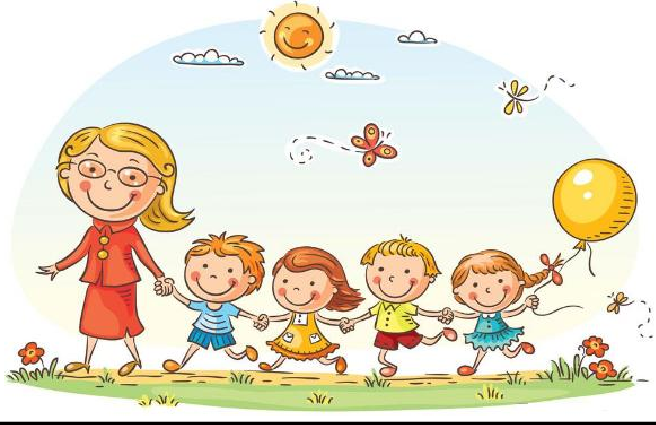 Yukarıdaki resme göre hangi cümleyanlış olur?En arkadaki çocuğun elinde balon vardır.Güzel bir gün ve havada kelebekler uçuşuyor.Çocukların hepsi erkektir.Aşağıdaki hangi çocuk “çalışkan” kelimesinin zıt anlamını doğru bilmiştir?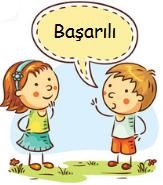 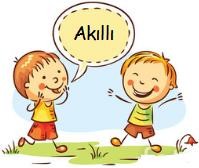 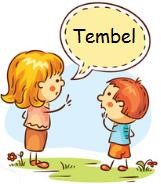 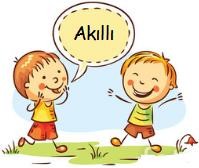 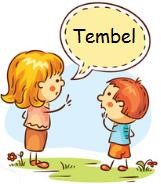 A	B                     C         3)Ayşe, çok sevdiği teyzesini uzun zaman sonra görünce nasıl davranır?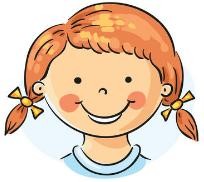 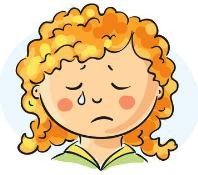 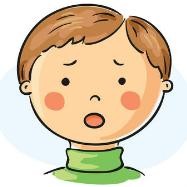 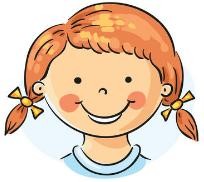 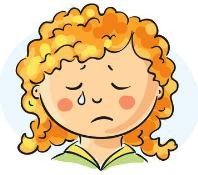 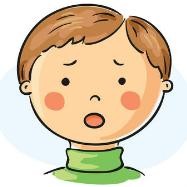 A	B	C4)Aşağıdaki hayvanlardan hangisinin ismi daha çok harften oluşmaktadır?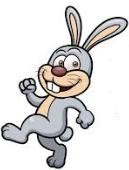 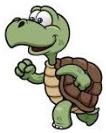 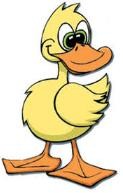 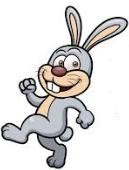 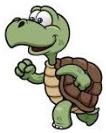 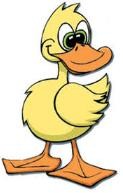 A	B	C5)“Kaplan sinirlerini bozan tavşanı kulaklarından tuttuğu gibi kaldırdı.”Aşağıdaki resimlerden hangisi bu cümleye uygun bir resimdir?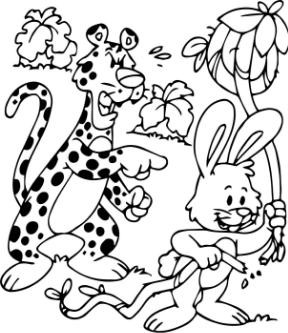 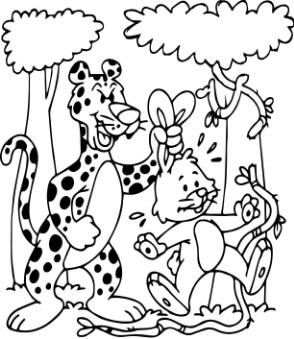 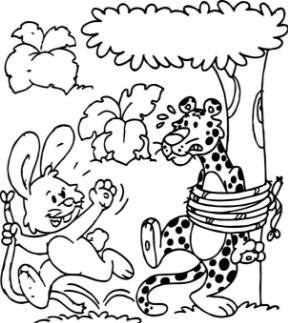 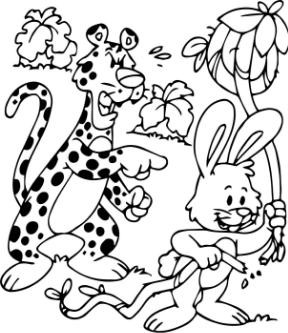 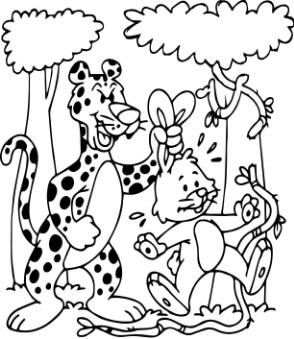 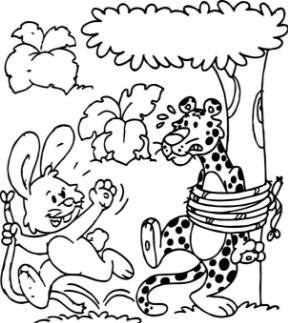 A	B                           C6)Aşağıdaki resimlerden hangisinin ismi hecelerine doğru ayrılmıştır?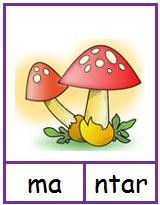 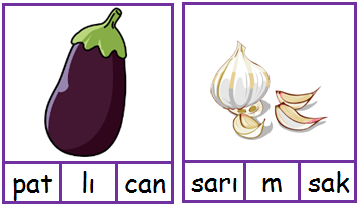 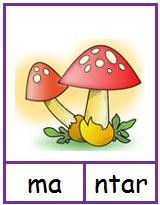 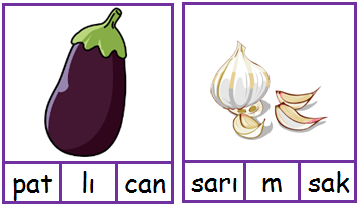 A	B	C7)Aşağıdaki cümlelerden hangisinde özel isimlerin yazımı yanlıştır?A-Bugün Yağmur okula gelmedi.B-Buket’in ablası burcu mu?C-Semiha bisiklete binmeyi öğrendi8)“Mete, Mert, Müge üç kardeştir. Mete bisiklete binmeyi, Mert oyuncak arabayla oynamayı, Müge de oyuncak ayısı ile oynamayı çok sever.” Bu bilgilere göre hangisi Mete’dir?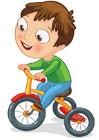 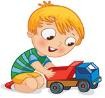 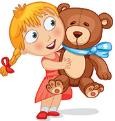 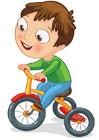 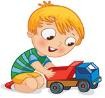 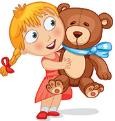 A	B	C9)“Ahmet okul çantasına boya kalemlerini koymayı unutmuş.”Yukarıdaki cümleye göre Ahmet çantasına ne koymayı unutmuştur?DefterleriniKitaplarınıBoya kalemlerini10)“Burak, annesi, ablası ve abisi ile hafta sonu hayvanat bahçesini gezmeye gitti. Abisi bol bol resim çekti. Ablası da maymunlara muz verdi.” Aşağıdaki hangi resim bu parçaya aittir?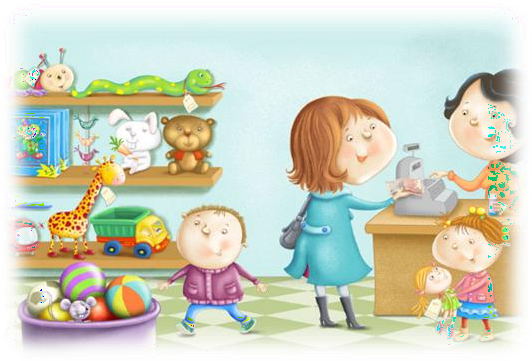 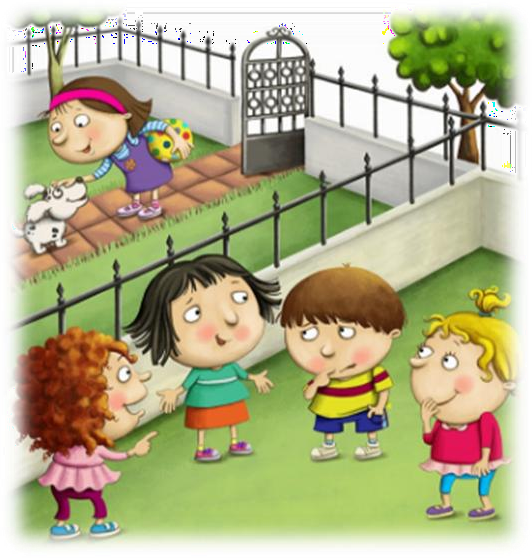 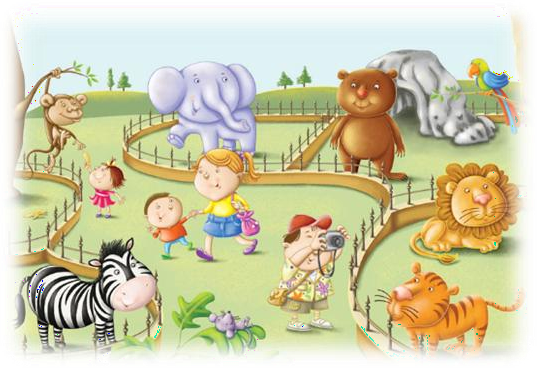          A                                                   B                                                                           C                                           